Sabbath is necessary. So necessary that the Lord Himself “rested” on the Seventh Day. We need it physically, emotionally, and spiritually. But “Sabbath” is not just sitting around watching TV. Sabbath has intentionality to it. Your personal Sabbath should afford you the following opportunities: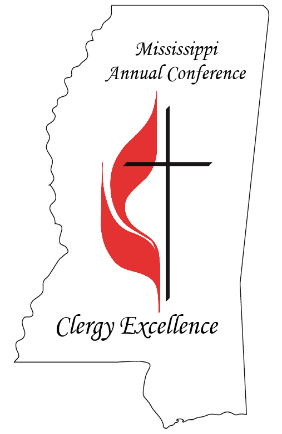 To reflect on what has past. What are the ideas, problems, opportunities, or obstacles that you have been carrying prior to this Sabbath that maybe need a little “quiet time” to process?  Are there any emotional “bags” you have been carrying that need some “unpacking?”To enjoy the moment. What do you most enjoy doing?  (Spending time with family, taking a short trip, catching up on some reading, doing a little writing, exercising, fishing, etc.)To anticipate what lies ahead. Sabbath cannot last forever.  The world has not stopped during your time away.  Take a few moments and make a list or plan of how you can best engage life when you return.  This will help ease the transition back.What does “Intentional Sabbath” look like for you?Are you taking a regular day off?How much vacation time has been agreed with your SPRC?Are you utilizing your allowed vacation time?Please identify each as it reflects your present readiness and/or performance as a spiritual leader. 		S – This area is a Strength      N – This area Needs more workPlease identify each as it reflects your present readiness and/or performance as a spiritual leader.	S – This area is a Strength      N – This area Needs more workAdditional Reflection:  On the areas above where you scored (N), please offer a brief explanation of why and how you intend to address it, if applicable.  Use additional paper if needed.Next Steps:  Based upon this time of reflection on your ministry, please identify 1 goal from each area of Clergy Excellence that would be a beneficial goal for the coming year.  In addition, provide strategies on how you and your congregation can work together to achieve these goals.Final Reflection:  Does my season of life and my family/personal situation fit with my present leadership context?Pastor________________________________	S/PRC Chair___________________________	Date_________________	LOVING:  God and Others – High Christian Character in Every Aspect of Life and MinistryI seek to live a life of integrity and dependability.SNI seek to live a life that reflects my faith.SNI seek to live a life of authenticity and honesty.SNI seek to live a life that reflects a pursuit of holiness.SNI have a strong work ethic and am conscience of time management.SNLOVING:  God and Others – Attention to the Pastoral Needs of the CommunityI am intentional about building relationships with others.SNI understand the importance of missions and works to create this in our congregation.SNI am active in personal evangelism and work to create this in our congregation.SNI am active in a ministry of caring to our congregation through visitation and presence.SNI am a pastoral presence and is active in the life of our community.SNLEARNING: Personal Growth and Discipling Others – Lifelong LearnerI am an active participant in both required training and continuing education.SNI am an active participant in Conference and District trainings and events.SNI encourage our laity to participate in Conference and District trainings and events.SNLEARNING: Personal Growth and Discipling Others – Clearly Communicates the Gospel and Wesleyan TraditionI have a clear understanding of God’s grace and proclaim it.SNI have a clear understanding of and identity as a United Methodist.SNI am focused, articulate, and engaging while preaching.SNI am organized, creative and clearly communicates while teaching.SNI have a working knowledge of the connectional ministries of the district, annual conference, and general church; and communicates this to the congregation.SNLEADING:  Evangelism and Order – Dedicated to Making Disciples of Jesus ChristI play a role in creating and leading vital and inspiring worship.SNI encourage financial generosity in teaching and by example.SNI create and lead opportunities for faith formation like small groups and studies.SNI encourage outreach to the community in teaching and by example.SNI help others understand the personal call on their lives as a follower of Christ.SNLEADING:  Evangelism and Order – Able to Organize and Implements all aspects of Church OrderI work with laity in the church to plan, organize and execute ministry.SNI understand the importance of team leadership and work to build ministry teams.SNI am intentional about creating efficient and productive order and administration in the life of the church.SNI intentionally lead the congregation to be involved in the connectional ministries of the district, annual conference and general churchSNLEADING:  Evangelism and Order – Moves the Church Toward the KingdomI actively seek God’s vision for the church and share it with the congregation.SNI am willing to find and develop new and creative ways to do ministry.SNI keep the church active and moving in the right direction.SNI am calm in times of crisis and conflict and lead as a non-anxious presence.SNI am intentional and effective in resolving conflict in the church.SNI am a strategic thinker and am always planning ahead.SNI am not scared of failure or trying something new.SNI am a great encourager and motivator for the laity in the church.SNGOALSAccountability DateStatusLOVING GOALStrategies for achieving #1LEARNING GOALStrategies for achieving #2  LEADING GOALStrategies for achieving #3